Комитет общего и профессионального образования Ленинградской областиГосударственное бюджетное общеобразовательное учреждение Ленинградской области «Всеволожская школа-интернат, реализующая адаптированные образовательные программы»(ГБОУ ЛО «Всеволожская школа-интернат»)Дополнительная общеобразовательная  общеразвивающая  программа:Школьный театр«Сундучок историй»Составлена:Учитель музыкиКудрина Т.В.2023-2024 гг.г. ВсеволожскОглавлениеПояснительная записка……………………………………………………..……………….2Планируемые результаты…………………………………………………..………………..5Содержание программы………………………………………………………………..……7Учебный план…………………………………………………………………………....….10Календарно-тематическое планирование………………………………………..…….….10Список литературы……………………………………………………..…………………..141.Пояснительная записка      Современная педагогика рассматривает искусство как одно из ведущих образовательных воздействий на формирование личности обучающегося, его мировоззрения, духовного потенциала. Оно имеет большое воспитательное и познавательное значение для учащегося, так как позволяет ему значительно расширить свой жизненный опыт, удовлетворять свои растущие интересы к окружающему миру и социуму, формирует его духовный мир.  Особое место среди других видов искусства занимает искусство театра. Данный вид деятельности пробуждает фантазию и воображение, учит детей сочувствию и сопереживанию, способствует овладению навыками общения и коллективного творчества.    Дополнительное образование обучающихся с ограниченными возможностями здоровья через кружковую деятельность является неотъемлемой частью системы образования Всеволожской школы-интерната для детей с ограниченными возможностями здоровья. В том числе театральный кружок даёт дополнительные возможности для коррекции психофизического развития обучающихся, создание атмосферы радости детского творчества, сотрудничества.Адаптированная дополнительная общеобразовательная общеразвивающая программа для обучающихся с интеллектуальными нарушениями (с умеренной степенью умственной отсталости) «Школьный театр – Сундучок историй» разработана в соответствии с нормативно-правовыми документами: • Федеральный закон от 29.12.2012 г. № 273 – ФЗ (ред. от 16.04.2022 г.) «Об образовании в Российской Федерации»; • Федеральный проект «Успех каждого ребенка» (утв. президиумом Совета при Президенте РФ по стратегическому развитию и национальным проектам, протокол от 24.12.2018 г. №16); • Письмо Минобрнауки России от 29.03.2016 г. № ВК-641/09 «О направлении методических рекомендаций» (вместе с «Методическими рекомендациями по реализации адаптированных дополнительных общеобразовательных программ, способствующих социальнопсихологической реабилитации, профессиональному самоопределению детей с ограниченными возможностями здоровья, включая детей-инвалидов, с учетом их особых образовательных потребностей»); • Приказ Министерства просвещения Российской Федерации от 09.11.2018 г. №196 «Об утверждении порядка организации и осуществления образовательной деятельности по дополнительным общеобразовательным программам»; • Приказ Министерства образования и науки РФ «Об утверждении Порядка обеспечения условий доступности для инвалидов объектов и предоставляемых услуг в сфере образования, а также оказания им при этом необходимой помощи» от 09.11.2015 г. № 1309.      Отличием данной программы от уже существующих является то, что она рассчитана на детей с ОВЗ. Дети с ограниченными возможностями - это дети, имеющие различные отклонения психического или физического плана, которые обусловливают нарушения общего развития, не позволяющие детям вести полноценную жизнь. У таких детей очень часто наблюдаются нарушения всех сторон психической деятельности: внимания, памяти, мышления, речи, моторики, эмоциональной сферы.         Программа предусматривает использование фронтальной, индивидуальной и групповой форм работы учащихся. Фронтальная форма предполагает подачу учебного материала всему коллективу учеников. В ходе групповой работы учащимся предоставляется возможность самостоятельно построить свою деятельность на основе принципа взаимозаменяемости, ощутить помощь со стороны друг друга. Индивидуальная форма предусматривает самостоятельную работу обучающихся. Предполагается оказание педагогической поддержки школьнику, что позволяет, не уменьшая его активности, содействовать выработке навыков самостоятельной работы.  Направленность программыРабочая программа дополнительного образования реализуется по направлению развития личности «общекультурное». Новизна программыНовизной программы является деятельностный подход к воспитанию и развитию подростка средствами театра, где школьник выступает в роли художника, исполнителя, режиссера, композитора спектакля; принцип креативности - предполагает максимальную ориентацию на творчество ребенка, на развитие его психофизических ощущений, раскрепощение личности.АктуальностьПрограммы обусловлена потребностью общества в развитии нравственных, эстетических качеств личности человека. Именно средствами театральной деятельности возможно формирование социально активной творческой личности, способной понимать общечеловеческие ценности, гордиться достижениями отечественной культуры и искусства, способной к творческому труду, сочинительству, фантазированию.Педагогическая целесообразность.Данная программа рассчитана для школьников 5-9 классов и обусловлена их возрастными особенностями: разносторонними интересами,
любознательностью, увлеченностью, инициативностью. Данная программа, призвана расширить творческий потенциал ребенка, обогатить словарный: запас, сформировать нравственно - эстетические чувства.Цель программы.Обеспечить системный подход к созданию условий для становления и развития высоконравственного, ответственного, творческого, инициативного, компетентного гражданина России. Сформировать устойчивый интерес к искусству.Задачи:1.Социализация:развитие и овладение навыками межличностного общения и сотрудничества, развитие самоуважения и взаимоуважения учащихся;активизация познавательных интересов - ученье с увлечением;развитие основных высших физических функций: внимания, памяти, мышления, воображения;воспитание самостоятельности и ответственности, развитие самоконтроля.2. Эмоционально - личностная сфера:коррекция страхов;овладение навыками внутреннего раскрепощения;развитие самопознания и овладение навыками саморегуляции;развитие воображения;развитие драматургического мышления.3.Технические навыки:формирование грамотного звукоизвлечения и звукопроизношения:обучение владению навыками правильного дыхания;обучение владению навыками верной артикуляции;обучение владению навыками дикционного звукопроизношения; Условия реализации программыПрограмма коррекционной работы, составлена в соответствии с учетом индивидуальных особенностей психического развития контингента воспитанников с ОВЗ и на основании следующих нормативно-правовых документов: Приказ Минпросвящения России от 24.11.2022 № 1026 Об утверждении федеральной адаптированной основной общеобразовательной программы обучающихся с умственной отсталостью (интеллектуальными нарушениями) (Зарегистрировано в Минюсте России 30.12.2022 № 71930)Учебный план ГБОУ «Всеволожская школа интернат, реализующая адаптированные образовательные программы»; - Локальные акты  ГБОУ «Всеволожская школа интернат»2. Планируемые результаты. За 1 год реализации программы планируется достижение следующих метапредметных результатов, которые включают освоенные обучающимися универсальные учебные действия (регулятивные, познавательные и коммуникативные):Регулятивные1. Самостоятельно формулировать задание: определять его цель, планировать свои действия для реализации задач, прогнозировать результаты, осмысленно выбирать способы и приёмы действий, корректировать работу по ходу выполнения.2. Выбирать для выполнения определённой задачи различные средства: литературу, ИКТ.3.Осуществлять итоговый и пошаговый контроль результатов.4. Оценивать результаты собственной деятельности.5. Адекватно воспринимать аргументированную критику ошибок и учитывать её в работе над ошибками.6. Регулировать своё поведение в соответствии с познанными моральными нормами и этическими требованиями.Познавательные:1. Сопоставлять и отбирать информацию, полученную из различных источников (словари, энциклопедии, справочники, электронные диски, сеть Интернет).2. Анализировать, сравнивать, группировать различные объекты, явления, факты; устанавливать закономерности и использовать их при выполнении заданий, устанавливать причинно-следственные связи, строить логические рассуждения, проводить аналогии, использовать обобщенные способы и осваивать новые приёмы, способы.Коммуникативные:1.Владеть диалоговой формой речи.2. Оформлять свои мысли в устной речи с учетом своих учебных и жизненных речевых ситуаций.3. Формулировать собственное мнение и позицию; задавать вопросы, уточняя непонятое в высказывании собеседника, отстаивать свою точку зрения, соблюдая правила речевого этикета.4. Критично относиться к своему мнению. Уметь взглянуть на ситуацию с иной позиции. Учитывать разные мнения и стремиться к координации различных позиций при работе в паре. Договариваться и приходить к общему решению.5. Участвовать в работе группы: распределять обязанности, планировать свою часть работы; задавать вопросы, уточняя план действий; выполнять свою часть обязанностей, учитывая общий план действий и конечную цель; осуществлять самоконтроль, взаимоконтроль и взаимопомощь.6. Адекватно использовать речевые средства для решения коммуникативных задач.В результате реализации программы планируется достижение следующих личностных результатов.Художественно-эстетическое развитие:• приобщение к высокохудожественной литературе, музыке, фольклору;• развитие воображения;• приобщение к совместной дизайн-деятельности по моделированию элементов костюма, декораций, атрибутов;• создание выразительного художественного образа;• формирование элементарных представлений о видах искусства;• реализация самостоятельной творческой деятельности детей.Физическое развитие:• согласование действий и сопровождающей их речи;• умение воплощать в творческом движении настроение, характер и процесс развития образа;• выразительность исполнения основных видов движений;• развитие общей и мелкой моторики: координации движений, мелкой моторики руки, снятие мышечного напряжения, формирование правильной осанки.Во время прохождения учебной программы у воспитанника сформируются элементарные навыки актерского мастерства, артикуляции, сценической пластики и пантомимы. Дети станут самостоятельнее и увереннее в себе на сцене и в жизни, а так же, более эмоционально отзывчивыми.К концу первого года обучения ученик:ЗНАЕТ:1. Что такое театр2. Чем отличается театр от других видов искусств3. С чего зародился театр4. Какие виды театров существуют5. Кто создаёт театральные полотна (спектакли)ИМЕЕТ ПОНЯТИЯ:1. Об элементарных технических средствах сцены2. Об оформлении сцены3. О нормах поведения на сцене и в зрительном залеУМЕЕТ:1. Направлять свою фантазию по заданному руслу2. Образно мыслить3. Концентрировать внимание4. Ощущать себя в сценическом пространствеПРЕОБРЕТАЕТ НАВЫКИ:1. Общения с партнером (одноклассниками)2. Элементарного актёрского мастерства3. Образного восприятия окружающего мира4. Адекватного и образного реагирования на внешние раздражители5. Коллективного творчестваА так   же избавляется от излишней стеснительности, боязни общества, комплекса "взгляда со стороны", приобретает общительность, открытость, бережное отношение к окружающему миру, ответственность перед коллективом.Форма подведения итогов:3Праздничные мероприятия, театральные постановки.3. Содержание программыПрограмма состоит из четырех разделов, работа над которыми продолжается параллельно в течение учебного года.1 раздел.ВведениеВводная беседа с детьми о театре.2 раздел.«Культура и техника речи, мимики, эмоций, жестов» - объединяет игры и упражнения, направленные на развитие дыхания и свободы речевого аппарата, умение владеть мелкой мускулатурой лица, правильной артикуляцией, чёткой дикцией, разнообразной интонацией. Сюда включены игры со словами, развивающие связную образную речь, творческую фантазию, умение сочинять небольшие рассказы и сказки, подбирать простейшие рифмы.ЗадачиРазвивать умение распознавать основные человеческие эмоции (радость, страх и др.) по определенным признакам.Обучать элементам художественно-образных выразительных средств (интонации, мимике и пантомиме).Совершенствовать художественно-образные исполнительские умения.Развивать творческую самостоятельность в передаче образа, выразительных и пантомимических действий.3 раздел.  «Ритмопластика». Раздел включает в себя ритмические, музыкальные, пластические игры и упражнения, призванные обеспечить развитие естественных психомоторных способностей учащихся, развитие свободы и выразительности телодвижений.ЗадачиУчить запоминать заданные позы и образно передавать их; развивать способность искренне верить в любую воображаемую ситуацию.Закреплять умения легко, ритмично и выразительно двигаться под музыку, четко выполнять танцевальные движения, творчески исполнять знакомые движения в свободных плясках, импровизациях, играх.4 раздел.«Театральная игра» - Развитие актерских умений и навыков воображения, сценического внимания, предлагаемых обстоятельствах, и перевоплощения. Развитие игрового поведения, эстетического чувства, находчивости, способности творчески относиться к любому делу, умений общения со сверстниками и взрослыми в различных жизненных ситуациях, формирование навыков действия с воображаемыми предметами. Раздел является вспомогательным, базируется на авторских сценариях и включает в себя работу с этюдами, постановку спектакля, подготовку номеров к различным праздникам. ЗадачиРазвивать фантазию, воображение, зрительное и слуховое внимание, память, наблюдательность средствами театрального искусства..Развитие умения действовать словом, вызывать отклик зрителя, влиять на их эмоциональное состояние, научиться пользоваться словами выражающие основные чувства.Вырабатывать у учащихся умения создавать собственные постановки театрализованных мероприятий.Дать возможность детям проявить себя, творчески раскрыться в области такого вида искусства, как театр.5 раздел. «Этика и этикет. Основы театральной культуры». Данный раздел призван познакомить учащихся с театром, как видом искусства: дать понятие, узнать, что даёт театральное искусство в формировании личности. Он включает в себя беседы, видео просмотры и аудио прослушивание.Задачи.Совершенствовать художественный вкус учащихся, воспитывать их нравственные и эстетические чувства, научить чувствовать и ценить красоту.Место в учебном планеЗанятия проходят в форме бесед, игр и репетиций индивидуально и группами по 6-10 человек. Место проведения – актовый зал. Продолжительность занятия 40 минут, в зависимости от возраста детей и их психологических особенностей. Один раз в неделю, за год 34 часа.Индивидуально-групповые занятия, система творческих игр и упражнений, тренинги, беседы, спектакли и праздники, создание проблемных ситуаций, требующих от детей и взрослого активных совместных поисков.Принципы проведения занятий:Наглядность в обучении - осуществляется на восприятии наглядного материала.Доступность - занятие составлено с учетом возрастных особенностей, построенного по принципу дидактики (от простого к сложному)Проблемность - направленные на поиск разрешения проблемных ситуаций.Развивающий и воспитательный характер обучения – для расширение кругозора, для развитие патриотических чувств и познавательных процессов.Формы контроляДля полноценной реализации данной программы используются разные виды контроля:текущий – осуществляется посредством наблюдения за деятельностью ребенка в процессе занятий;промежуточный – праздники, занятия-зачеты, конкурсы ;итоговый – открытые занятия, спектакли.Формой подведения итогов считать: выступление на школьных праздниках, торжественных и тематических линейках, участие в школьных мероприятиях, родительских собраниях, классных часах, участие в мероприятиях младших классов, инсценирование сказок, сценок из жизни школы и постановка сказок и пьесок для свободного просмотра.Учебный планКалендарно-тематическое планированиеМатериально-техническое обеспечение образовательного процессаМузыкальный центр;музыкальная фонотека;аудио и видео кассеты;СД– диски;костюмы, декорации, необходимые для работы над созданием театральных постановок;элементы костюмов для создания образов;электронные презентации «Правила поведения в театре», «Виды театрального искусства»сценарии сказок, пьес, детские книги.Список литературыПрограмма педагога дополнительного образования: От разработки до реализации /сост. Н.К. Беспятова – М.: Айрис- пресс, 2014. – 176 с. – (Методика).Школа творчества: Авторские программы эстетического воспитания детей средствами театра – М.: ВЦХТ, 2014 – 139 с.Пирогова Л.И. Сборник словесных игр по русскому языку и литературе: Приятное с полезным. – М.: Школьная Пресса, 2014. – 144.Скоркина Н.М. Нестандартные формы внеклассной работы. – Волгоград: учитель – АСТ, 2013. – 72 с.Внеклассная работа: интеллектуальные марафоны в школе. 5-11 классы / авт. – сост. А.Н. Павлов. - М.: изд. НЦЭНАС, 2014. – 200 с.Львова С.и. Уроки словесности. 5-9 кл.: Пособие для учителя. - М.: Дрофа, 2013 – 416 сПРИНЯТОна общем собрании ГБОУ ЛО «Всеволожская школа-интернат»Протокол № 65 от 29.08.2023 г.УТВЕРЖДАЮВрио директора ГБОУ ЛО «Всеволожская школа-интернат»                        Е.А. Федоренко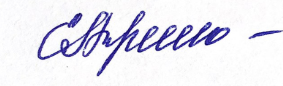 Распоряжение от 01.09.2023 г. №98№Разделы программыКолличество недель1Введение.12Культура и техника речи.43Ритмопластика.44Театральная игра. 195Этика и этикет. Основы театральной культуры6Всего недель34№ пп№ пп№ ппНазвание разделаТема занятийДата планДата факт111Вводная беседа. Знакомство с театром.05.09222Игры по развитию внимания («Имена», «Цвета», «Краски», «Садовник и цветы», «Айболит», «Адвокаты», «Глухие и немые», «Эхо», «Чепуха, или нелепица»).12.09333Игры со словами, развивающие связную образную речь. («Назывной рассказ или стихотворение», «На что похоже задуманное?», «Театр абсурда», «Рассыпься!», «Обвинение и оправдание»).19.09444Тренировка ритмичности движений.26.09555Испытание пантомимой. Пантомимические этюды «Один делает, другой мешает». («Движение в образе», «Ожидание», «Диалог»).03.10666Знакомство со структурой театра, его основными профессиями: актер, режиссер, сценарист, художник, гример. Отработка сценического этюда «Уж эти профессии театра…»10.10777Словесное воздействие на подтекст. Речь и тело (формирование представления о составлении работы тела и речи; подтекст вскрывается через пластику).17.10888Чтение и обсуждение сказки «Репка». Обсуждение сказки, ее темы, идеи, возможных принципов постановки. Распределение ролей.24.10999Распределение ролей с учетом пожелания юных артистов и соответствие каждого из них избранной роли (внешние данные, дикция и т.п.). 07.11101010Обсуждение предлагаемых обстоятельств, особенностей поведения каждого персонажа на сцене. Обсуждение декораций, костюмов, сценических эффектов, музыкального сопровождения. Помощь «художникам» в подготовке эскизов несложных декораций и костюмов.14.11111111Отработка ролей. (Работа над мимикой при диалоге, логическим ударением, изготовление декораций)21.11121212Отработка ролей. (Работа над мимикой при диалоге, логическим ударением, изготовление декораций)28.11131313Отработка ролей. (Работа над мимикой при диалоге, логическим ударением, изготовление декораций) Подбор музыкального сопровождения к сценарию сказки. Репетиция.5.12141414Выступление со спектаклем перед учениками школы.12.12151515Анализ дела организаторами (недостатки, что необходимо предусмотреть) и участниками (интересно ли было работать над спектаклем, нужен ли он был, что будем делать дальше - коллективное планирование следующего дела).19.12161616Связь этики с общей культурой человека. (Уважение человека к человеку, к природе, к земле, к Родине, к детству, к старости, к матери, к хлебу, к знанию; к тому, чего не знаешь, самоуважение).26.12171717Культура речи как важная составляющая образ человека, часть его обаяния. Речевой этикет. Выбор лексики, интонации, говор, речевые ошибки, мягкость и жесткость речи. Подготовка и показ сценических этюдов.09.01181818Понятие такта. Работа над текстом стихотворения Н. Гумилева «шестое чувство».16.01191919Игры и упражнения, направленные на развитие дыхания и свободы речевого аппарата23.01202020Игры по развитию языковой догадки («Рифма», «Снова ищем начало», «Наборщик», «Ищем вторую половину», «Творческий подход», «По первой букве», «Из нескольких – одна»30.01212121Сценический этюд «Скульптура». Сценические этюды в паре : «Реклама», «Противоречие». Сценические этюды по группам: «Очень большая картина», «Абстрактная картина», «натюрморт», «Пейзаж».06.02222222Тренировка ритмичности движений. Упражнения с мячами.13.022323Сценические этюды на воображение.Изображение различных звуков и шумов, «иллюстрируя» чтение отрывков текста.Этюд на состояние ожидания в заданной ситуации (5 человек одновременно).Сценические этюды на воображение.Изображение различных звуков и шумов, «иллюстрируя» чтение отрывков текста.Этюд на состояние ожидания в заданной ситуации (5 человек одновременно).20.022424Инсценировка по крылатым выражениям из басен И.А. Крылова. Сценические этюды.Инсценировка по крылатым выражениям из басен И.А. Крылова. Сценические этюды.27.022525Знакомство со сценарием музыкальной сказки в стихах «"Теремок"».Знакомство со сценарием музыкальной сказки в стихах «"Теремок"».05.03262728262728Отработка ролей. Работа над мимикой при диалоге, логическим ударением. Отработка ролей. Работа над мимикой при диалоге, логическим ударением. 12.0319.0302.0429302930Отработка ролей. Работа над образом. Анализ мимики лица. Прически и парикиОтработка ролей. Работа над образом. Анализ мимики лица. Прически и парики09.0416.043131Выступление со сказкой «Теремок» перед учащимися школы.Выступление со сказкой «Теремок» перед учащимися школы.23.0432Понятие такта. Золотое правило нравственности «Поступай с другими так, как ты хотел бы, чтобы поступали с тобой». (Работа над текстом стихотворения Н. Гумилева «шестое чувство»)Понятие такта. Золотое правило нравственности «Поступай с другими так, как ты хотел бы, чтобы поступали с тобой». (Работа над текстом стихотворения Н. Гумилева «шестое чувство»)Понятие такта. Золотое правило нравственности «Поступай с другими так, как ты хотел бы, чтобы поступали с тобой». (Работа над текстом стихотворения Н. Гумилева «шестое чувство»)30.0433 Культура речи как важная составляющая образа человека, часть его обаяния. (Отработка сценических этюдов «Автобус», «Критика», «Спор») Культура речи как важная составляющая образа человека, часть его обаяния. (Отработка сценических этюдов «Автобус», «Критика», «Спор») Культура речи как важная составляющая образа человека, часть его обаяния. (Отработка сценических этюдов «Автобус», «Критика», «Спор»)07.0534Отчетный концерт. Показ сказки начальной школе.Отчетный концерт. Показ сказки начальной школе.Отчетный концерт. Показ сказки начальной школе.14.0535Проведение праздничного чаепития по окончанию годаПроведение праздничного чаепития по окончанию годаПроведение праздничного чаепития по окончанию года21.05